ΘΕΜΑ : «Ενημέρωση  για την υλοποίηση του προγράμματος Erasmus στο Ελσίνκι  της Φινλανδίας»Το 2Ο ΕΠΑΛ ΔΡΑΜΑΣ συμμετείχε με έξι εκπαιδευτικούς  σε Ευρωπαϊκό  Πρόγραμμα  Erasmus+/Δράση ΚΑ122 , με τίτλο: «Ανάπτυξη Καινοτομικών  Δεξιοτήτων σε Εκπαιδευτικούς με την χρήση ψηφιακών εργαλείων στην Σχολική Εκπαίδευση» και κωδικό αριθμό: «2022-1-EL01-KA122-SCH-000072», στη  Φινλανδία (Ελσίνκι), από  21/04/2023  έως και 29/04/2023.Κατά τη διάρκεια της κινητικότητας, οι εκπαιδευτικοί ήρθαν σε επαφή με πρωτότυπες διδακτικές πρακτικές και γνώρισαν ποικίλους τρόπους αξιοποίησης  νέων ψηφιακών εργαλείων στην τάξη. Επιπλέον, μέσω της παρακολούθησης του προγράμματος Erasmus και της ανταλλαγής απόψεων, οι συμμετέχοντες  είχαν την ευκαιρία να γνωρίσουν διαφορετικά μοντέλα εκπαίδευσης, να συγκρίνουν πρακτικές και προγράμματα, καθώς και να δουν από διαφορετική σκοπιά, πλέον, το εκπαιδευτικό σύστημα που βιώνουν στην καθημερινότητά τους. Το πρόγραμμα έδωσε τη δυνατότητα στους συμμετέχοντες να αποκτήσουν δεξιότητες οργάνωσης, συντονισμού, επικοινωνίας και καθοδήγησης στις νέες τεχνολογίες. Να  ενισχύσουν, επίσης, τις  ψηφιακές τους  δεξιότητες και να  εξοικειωθούν  με καινοτόμες εκπαιδευτικές πρακτικές με στόχο την προώθηση της ενεργητικής μάθησης και την ποιοτική και αποτελεσματική λειτουργία του σχολείου.Τέλος, μέσω του προγράμματος, ενισχύθηκε ο ευρωπαϊκός  χαρακτήρας  του σχολείου και η διεύρυνση των σχέσεών του με άλλα σχολεία εντός της Ευρωπαϊκής Ένωσης.Αποδέκτες της επιμορφωτικής δράσης αποτελούν όχι μόνο οι εκπαιδευτικοί που συμμετείχαν στην κινητικότητα, αλλά όλος ο σύλλογος διδασκόντων του 2ου ΕΠΑΛ και  κυρίως  οι μαθητές του σχολείου μας, έτσι ώστε να είμαστε  ικανοί να αντιμετωπίσουμε κάθε νέα πρόκληση σε έναν κόσμο που καθημερινά αλλάζει. Στις δραστηριότητες του προγράμματος συμμετείχαν οι εξής  έξι καθηγητές :ΥΦΑΝΤΙΔΗΣ ΓΡΗΓΟΡΙΟΣ,                  κλ. ΠΕ81ΜΑΝΑΡΙΔΗΣ ΜΙΧΑΗΛ,                        κλ. ΠΕ04.02ΤΣEΛΕΠΗ ΠΑΣΧΑΛΙΑ,                        κλ. ΠΕ06ΜΩΥΣΙΔΟΥ ΜΑΡΙΑ,                             κλ. ΠΕ 87.03ΛΕΥΚΟΠΟΥΛΟΥ ΣΤΕΦΑΝΙΑ,              κλ. ΠΕ 87.03ΚΑΝΤΟΥΡΗ ΑΝΤΙΓΟΝΗ ,                     κλ.  ΠΕ 87.04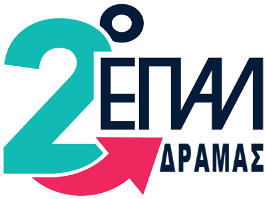 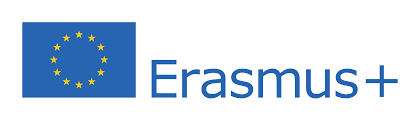 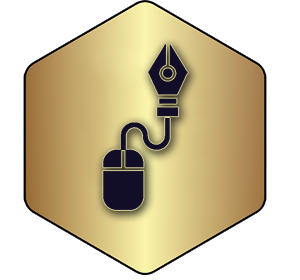 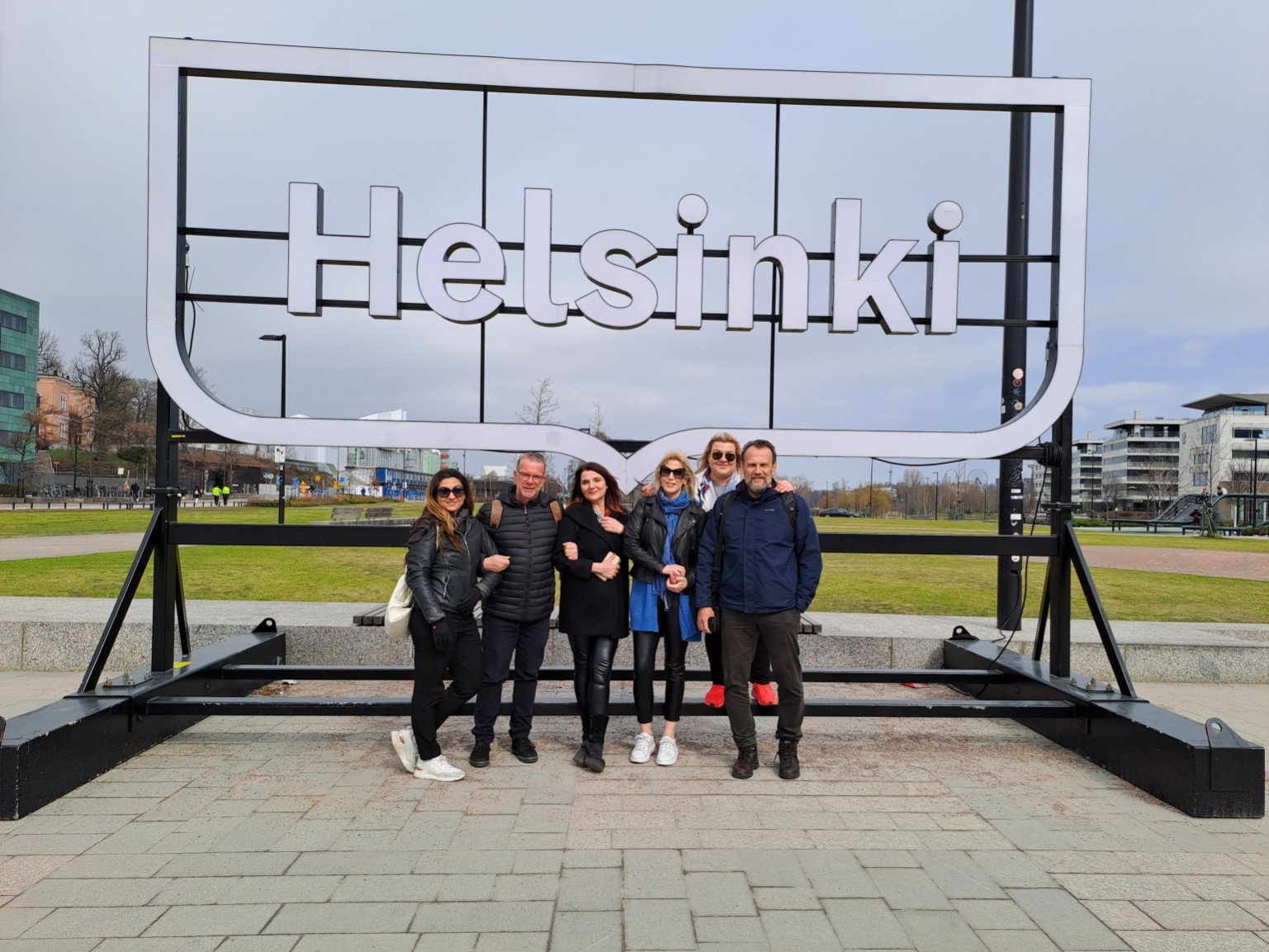 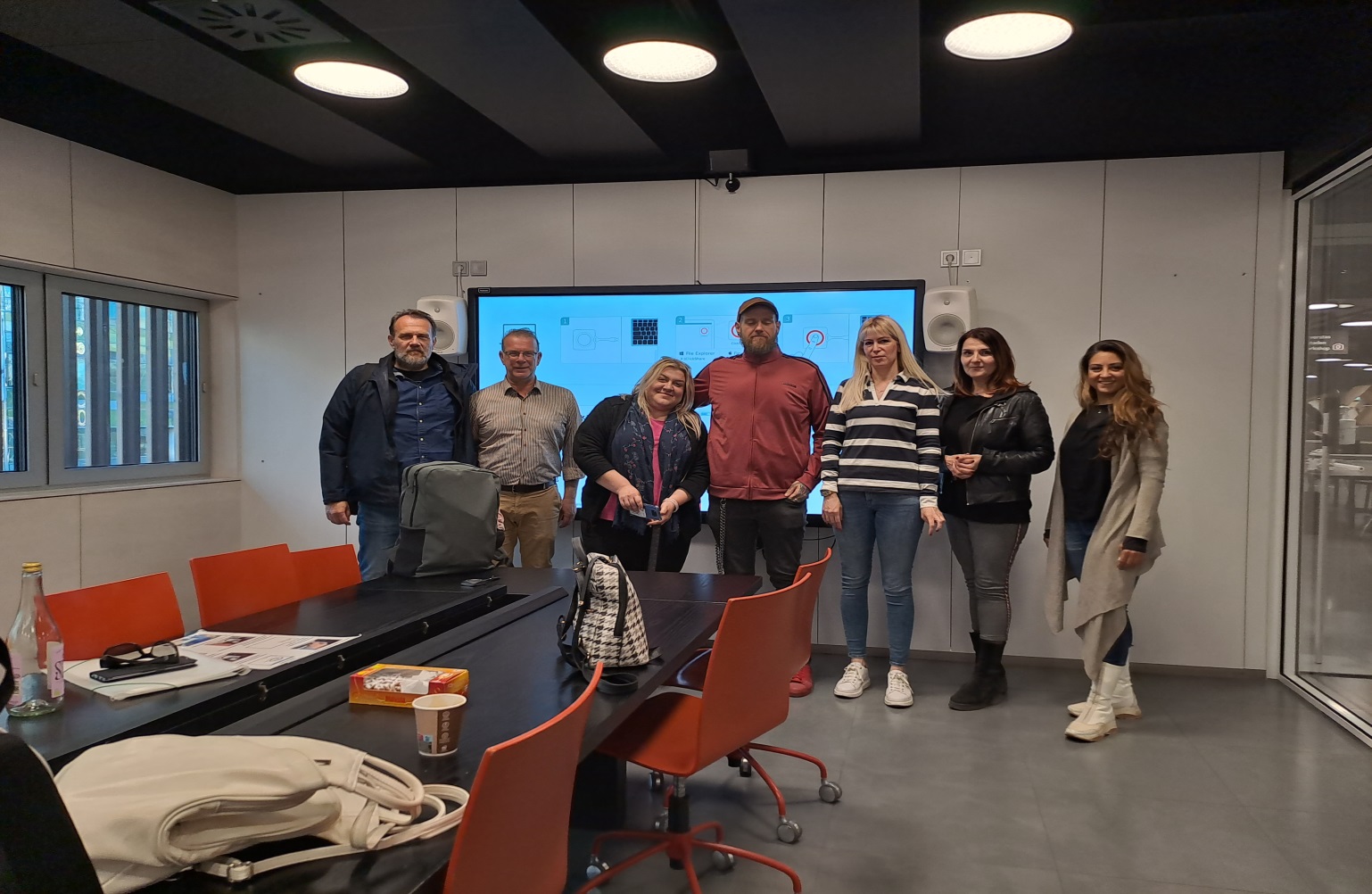 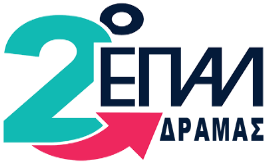 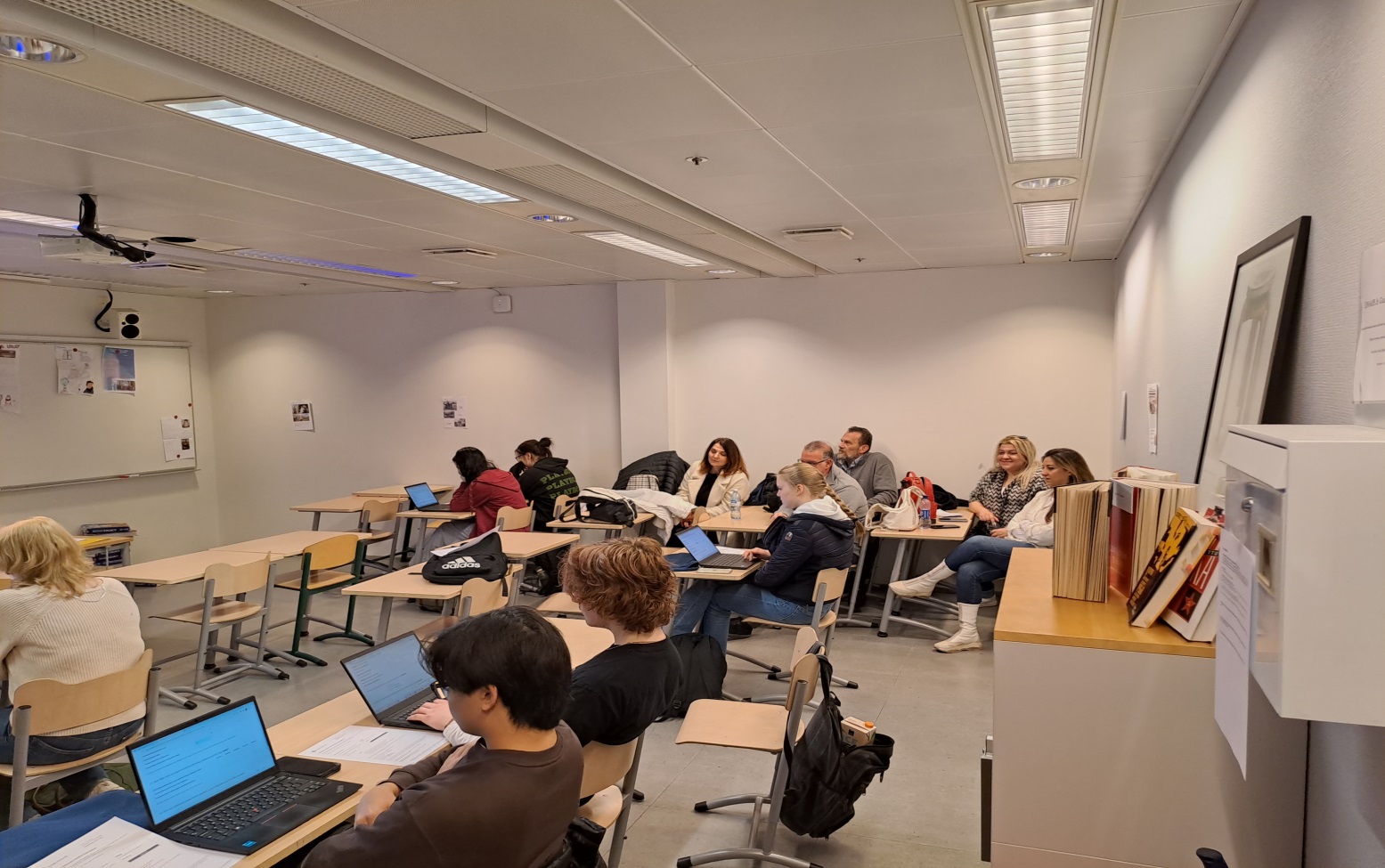 